Пьянит твой  запах и дурманит,Кружится даже голова.Накрыла стол она богатыйИз ягод спелых и грибовИ лес сверкает как из злата,Гостей принять всегда готов!Такими замечательными стишками началась Осенний бал!22 сентября 2017г в Уразметьевском СДК совместно с библиотекой была проведена конкурсная программа под названием «Осенний бал». Собравшиеся пожилые люди приняли участие в различных викторинах и конкурсах ,разгадывали загадки. Они боролись за призовые места и соревновались в следующих конкурсах: «Реклама осеннего гардероба», «Образ Мисс осени» и т.д. Закончилась встреча традиционным чаепитием. Все присутствующие ушли с прекрасным настроением.Ах ,Осень! Осень! Ты прекрасна!Ковер из листьев, кружева!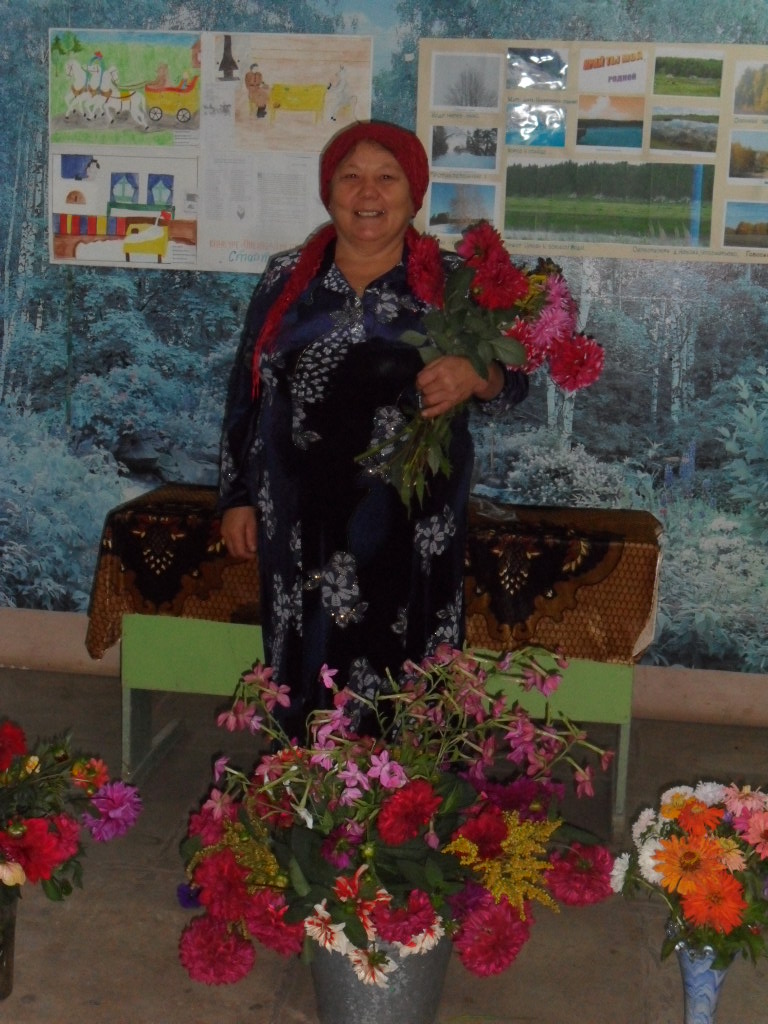 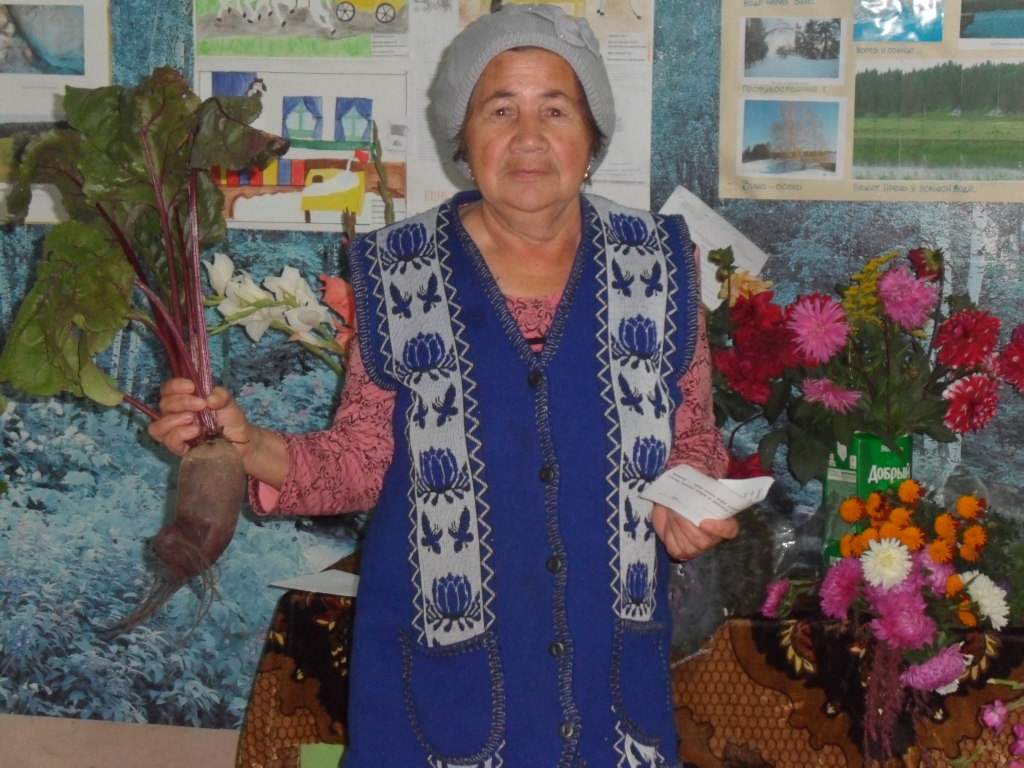 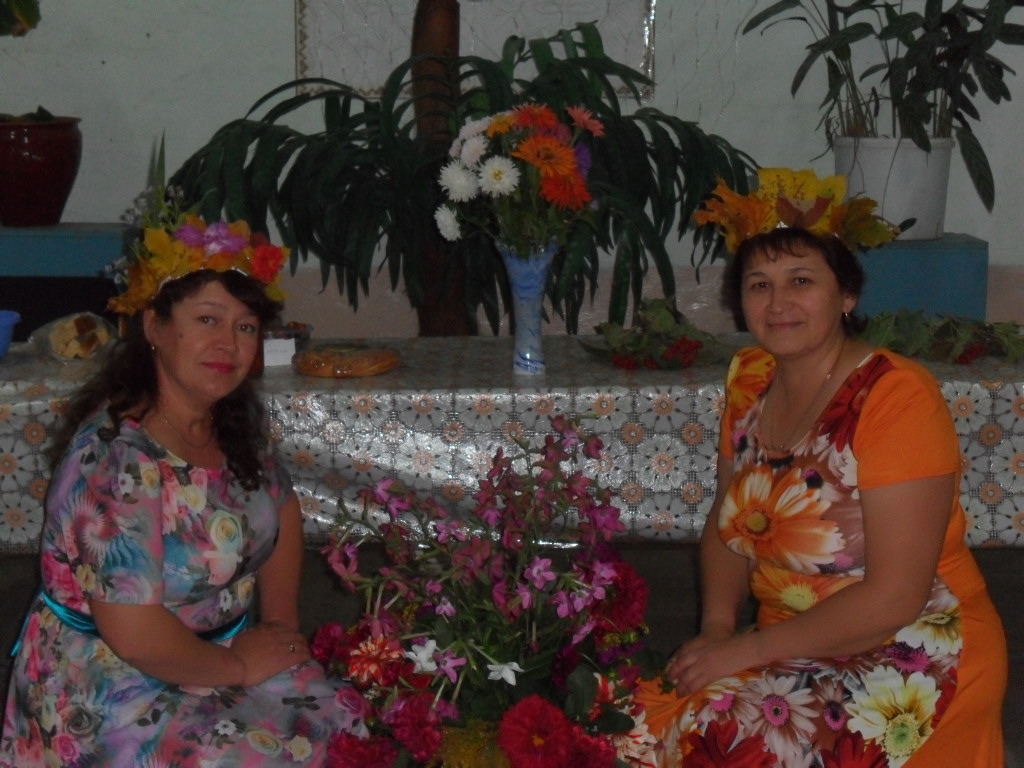 